Экскурсия «Камчатского медицинского колледжа»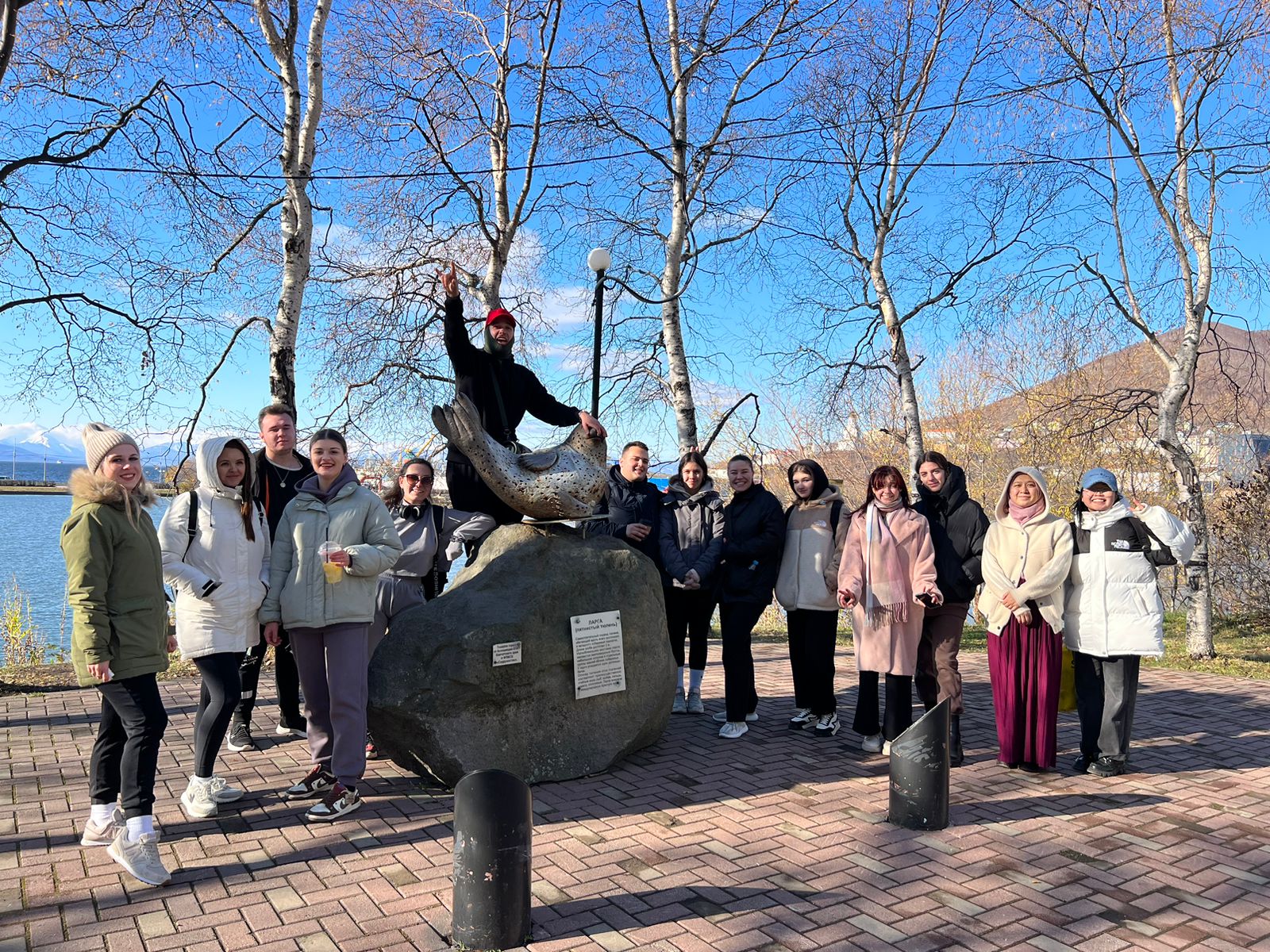 Студенты нашего колледжа группы 231 Ф 07 октября 2023 года приняли участие в экскурсии Камчатского края.Ребята посетили стадион «Спартак», а также обошли вокруг «Култушного» озера, прошли по памятным местам центра нашего города.Получили массу впечатлений и настроения.Руководитель физ. воспитания: Задумина И. П.